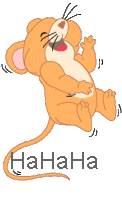 Un jeune ingénieur fraîchement diplômé se retrouve dans le train assis à côté d’une petite fille.
L’ingénieur dit à la petite fille :
- Il paraît que les voyages passent beaucoup plus vite si on parle avec quelqu' un.La petite fille le regarde et dit :
- D’accord, de quoi voulez-vous qu’on parle ?L’homme fanfaronne:
- Et si on parlait de physique nucléaire ?La petite fille lui répond :
- D' accord, mais avant, écoutez-moi bien.Un chevreuil, une vache et un cheval mangent tous de l’herbe. Pourtant le chevreuil fait des petites crottes, la vache fait des bouses plates et le cheval de grosses boules.Comment expliquez-vous cela ?L’ingénieur pantois, réfléchit un instant puis doit avouer:
- Ma foi, je ne saurais l’expliquer.
Alors, maline, la petite fille lui dit:
- Comment voulez-vous que je vous explique la physique nucléaire si vous ne maîtrisez même pas un petit problème de merde ?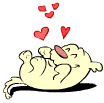 